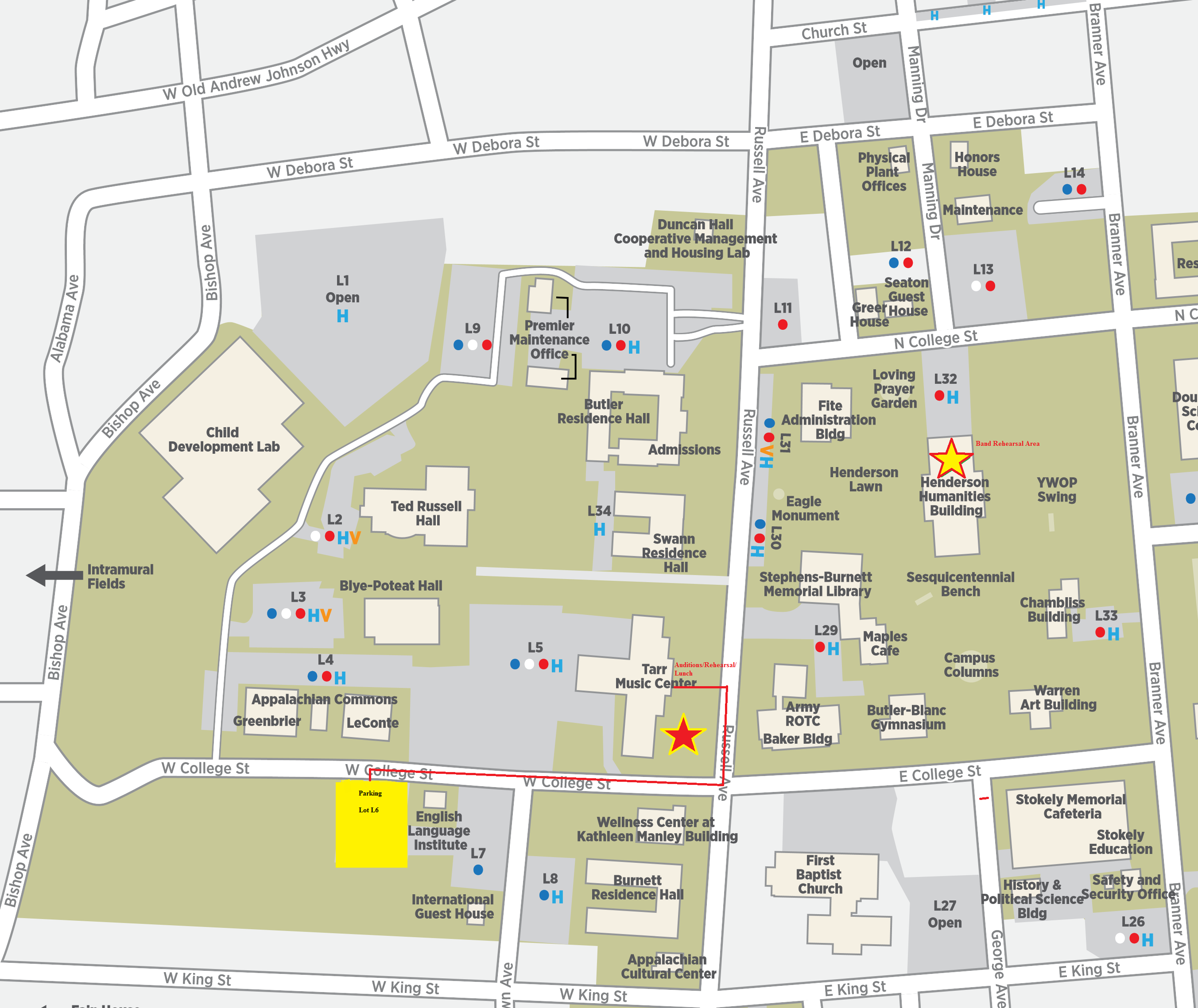 All Vehicle Parking is in the Yellow Highlighted Area. Lot L6Warm-Up and Audition Rooms in Tarr Music Center Rehearsal Areas: Henderson Humanities Building 1st Floor; Tarr Music Ctr. Rm. 117 (Band Rm)Directions from Johnson City/Tri-citiesGet on I-26 W/US-23 NTake I-81 S to TN-341Take exit 4 White Pine Rd from I-81 STake Chucky Pike to Russell Ave in Jefferson CityTurn right onto TN-341 WTurn left onto TN-66 S/Valley Home RdTurn right onto Chucky PikeTurn left to stay on Chucky PikeTurn left onto E Old A J Hwy/E Old Andrew Johnson HwyTurn left onto Russell Ave1620 Russell AveDirections from KnoxvilleGet on I-40 East toward AshevilleTake exit 394 for US-11E/US-25W/US-70Use the left 2 lanes to turn left onto US-11E N/US-25W S/US-70 EKeep left to continue on US-11E N for 15 milesTurn left onto Russell Ave1620 Russell Ave